 ZGODBA OB SLIKAHZ vrstilnimi števniki označi pravilen vrstni red dogajanja na sličicah. Zgodbi daj naslov in jo napiši.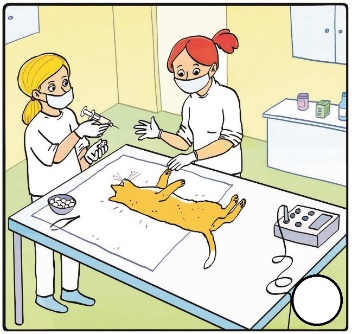 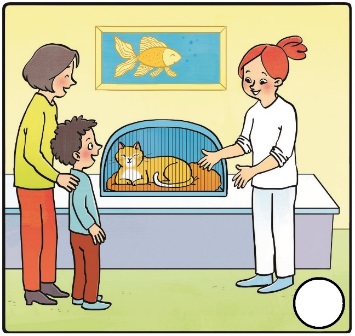 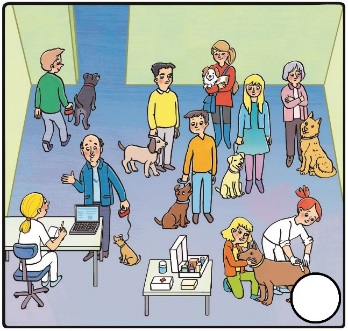 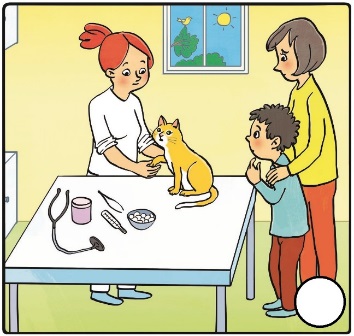 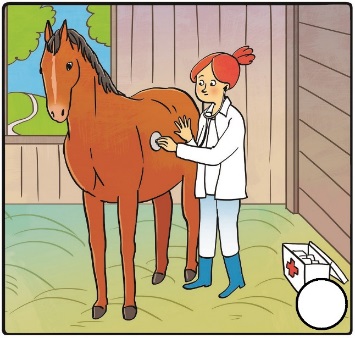 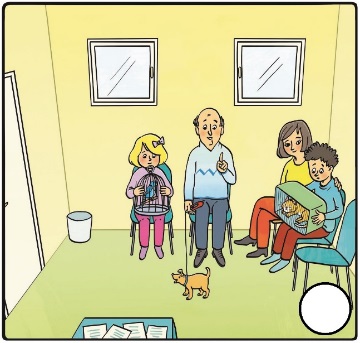 